附件                                                                     金属材料拉伸、冲击、硬度等试验方法技术研讨班报名反馈表 培训时间培训地点单位名称通信地址邮政编码联 系 人手  机电子邮件发票抬头发票类型专票纳税人识别号发票类型普票地址及电话专票必填开户行及账号专票必填姓   名性别部门职务住宿手机邮箱邮箱合住 包房 合住 包房 合住 包房 合住 包房 备  注：专票信息请注意填齐6项，普票信息请按贵单位报销要求填写；发票和证书将在培训后一周按照报名人员提供的地址快递给参会人员；每名学员应交费用1800元；需要汇款者请汇入下列帐户：（请务必在汇单上注明学员姓名+单位简称+金属）户  名：通标伟业（北京）标准化技术研究院开户行：北京农商行四季青支行京粮广场分理处账  号：0404060103000006192联行号：102100020778专票信息请注意填齐6项，普票信息请按贵单位报销要求填写；发票和证书将在培训后一周按照报名人员提供的地址快递给参会人员；每名学员应交费用1800元；需要汇款者请汇入下列帐户：（请务必在汇单上注明学员姓名+单位简称+金属）户  名：通标伟业（北京）标准化技术研究院开户行：北京农商行四季青支行京粮广场分理处账  号：0404060103000006192联行号：102100020778专票信息请注意填齐6项，普票信息请按贵单位报销要求填写；发票和证书将在培训后一周按照报名人员提供的地址快递给参会人员；每名学员应交费用1800元；需要汇款者请汇入下列帐户：（请务必在汇单上注明学员姓名+单位简称+金属）户  名：通标伟业（北京）标准化技术研究院开户行：北京农商行四季青支行京粮广场分理处账  号：0404060103000006192联行号：102100020778专票信息请注意填齐6项，普票信息请按贵单位报销要求填写；发票和证书将在培训后一周按照报名人员提供的地址快递给参会人员；每名学员应交费用1800元；需要汇款者请汇入下列帐户：（请务必在汇单上注明学员姓名+单位简称+金属）户  名：通标伟业（北京）标准化技术研究院开户行：北京农商行四季青支行京粮广场分理处账  号：0404060103000006192联行号：102100020778专票信息请注意填齐6项，普票信息请按贵单位报销要求填写；发票和证书将在培训后一周按照报名人员提供的地址快递给参会人员；每名学员应交费用1800元；需要汇款者请汇入下列帐户：（请务必在汇单上注明学员姓名+单位简称+金属）户  名：通标伟业（北京）标准化技术研究院开户行：北京农商行四季青支行京粮广场分理处账  号：0404060103000006192联行号：102100020778专票信息请注意填齐6项，普票信息请按贵单位报销要求填写；发票和证书将在培训后一周按照报名人员提供的地址快递给参会人员；每名学员应交费用1800元；需要汇款者请汇入下列帐户：（请务必在汇单上注明学员姓名+单位简称+金属）户  名：通标伟业（北京）标准化技术研究院开户行：北京农商行四季青支行京粮广场分理处账  号：0404060103000006192联行号：102100020778专票信息请注意填齐6项，普票信息请按贵单位报销要求填写；发票和证书将在培训后一周按照报名人员提供的地址快递给参会人员；每名学员应交费用1800元；需要汇款者请汇入下列帐户：（请务必在汇单上注明学员姓名+单位简称+金属）户  名：通标伟业（北京）标准化技术研究院开户行：北京农商行四季青支行京粮广场分理处账  号：0404060103000006192联行号：102100020778报名邮箱：bj_gjb@188.com 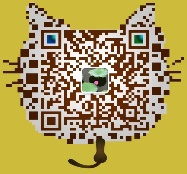 咨询电话：010-51063489 （报名后务必请通知手机）联 系 人：刘 阳  手机 ：18611607043  手机/微信号：13261562535报名邮箱：bj_gjb@188.com 咨询电话：010-51063489 （报名后务必请通知手机）联 系 人：刘 阳  手机 ：18611607043  手机/微信号：13261562535报名邮箱：bj_gjb@188.com 咨询电话：010-51063489 （报名后务必请通知手机）联 系 人：刘 阳  手机 ：18611607043  手机/微信号：13261562535报名邮箱：bj_gjb@188.com 咨询电话：010-51063489 （报名后务必请通知手机）联 系 人：刘 阳  手机 ：18611607043  手机/微信号：13261562535报名邮箱：bj_gjb@188.com 咨询电话：010-51063489 （报名后务必请通知手机）联 系 人：刘 阳  手机 ：18611607043  手机/微信号：13261562535报名邮箱：bj_gjb@188.com 咨询电话：010-51063489 （报名后务必请通知手机）联 系 人：刘 阳  手机 ：18611607043  手机/微信号：13261562535报名邮箱：bj_gjb@188.com 咨询电话：010-51063489 （报名后务必请通知手机）联 系 人：刘 阳  手机 ：18611607043  手机/微信号：13261562535报名邮箱：bj_gjb@188.com 咨询电话：010-51063489 （报名后务必请通知手机）联 系 人：刘 阳  手机 ：18611607043  手机/微信号：13261562535